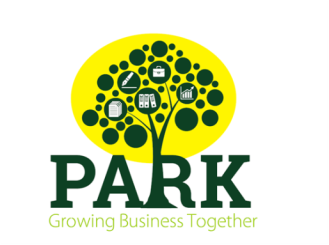 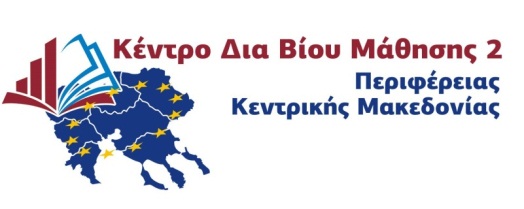 Για την επιχείρηση,ΣΤΟΙΧΕΙΑ ΕΠΙΧΕΙΡΗΣΗΣΣΤΟΙΧΕΙΑ ΕΠΙΧΕΙΡΗΣΗΣΣΤΟΙΧΕΙΑ ΕΠΙΧΕΙΡΗΣΗΣΣΤΟΙΧΕΙΑ ΕΠΙΧΕΙΡΗΣΗΣΕπωνυμία ΕπιχείρησηςΔιακριτικός τίτλοςΠεριγραφή δραστηριοτήτων της επιχείρησης σας…………………….………………………………………………………………………………………………………………………………………………………………………………………………………………………………………………………….……………………………………………………………………………………………………………………………………….…………………………………………………….…………………………………………………………………………………………………………………………………………………..……………………………………………………………………..……………………………………………………………………………………………………………………………………….…………………….………………………………………………………………………………………………………………………………………………………………………………………………………………………………………………………….……………………………………………………………………………………………………………………………………….…………………………………………………….…………………………………………………………………………………………………………………………………………………..……………………………………………………………………..……………………………………………………………………………………………………………………………………….…………………….………………………………………………………………………………………………………………………………………………………………………………………………………………………………………………………….……………………………………………………………………………………………………………………………………….…………………………………………………….…………………………………………………………………………………………………………………………………………………..……………………………………………………………………..……………………………………………………………………………………………………………………………………….ΔιεύθυνσηΠόλη, Τ.Κ.Τηλέφωνο επικοινωνίαςE-mailΑρμόδιο Πρόσωπο ΕπικοινωνίαςΛειτουργία ΕπιχείρησηςΘερινή εποχική      Χειμερινή εποχική      Μόνιμης λειτουργίας       Ειδικότητες υποψηφίων εργαζομένων στην επιχείρησή σας…………………………………………………….…………………………………………………………………………………………………………………………………………………..……………………………………………………………………..……………………………………………………………………………………………………………………………………….…………………………………………………….…………………………………………………………………………………………………………………………………………………..……………………………………………………………………..……………………………………………………………………………………………………………………………………….…………………………………………………….…………………………………………………………………………………………………………………………………………………..……………………………………………………………………..……………………………………………………………………………………………………………………………………….Συνεργασίες/συνεργίες για τις οποίες ενδιαφέρεστε…………………………………………………….…………………………………………………………………………………………………………………………………………………..……………………………………………………………………..……………………………………………………………………………………………………………………………………….…………………………………………………….…………………………………………………………………………………………………………………………………………………..……………………………………………………………………..……………………………………………………………………………………………………………………………………….…………………………………………………….…………………………………………………………………………………………………………………………………………………..……………………………………………………………………..……………………………………………………………………………………………………………………………………….